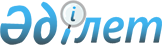 О внесении изменений в решение Астраханского районного маслихата от 15 ноября 2011 года № 4С-39-4 "Об оказании социальной помощи отдельным категориям нуждающихся граждан Астраханского района"
					
			Утративший силу
			
			
		
					Решение Астраханского районного маслихата Акмолинской области от 27 ноября 2012 года № 5С-10-4. Зарегистрировано Департаментом юстиции Акмолинской области 20 декабря 2012 года № 3545. Утратило силу решением Астраханского районного маслихата Акмолинской области от 17 мая 2013 года № 5С-16-4      Сноска. Утратило силу решением Астраханского районного маслихата Акмолинской области от 17.05.2013 № 5С-16-4 (вступает в силу со дня подписания).

      Примечание РЦПИ:

      В тексте сохранена авторская орфография и пунктуация.

      В соответствии с подпунктом 4) пункта 1 статьи 56 Бюджетного кодекса Республики Казахстан от 4 декабря 2008 года, статьи 6 Закона Республики Казахстан от 23 января 2001 года "О местном государственном управлении и самоуправлении в Республике Казахстан, Астраханский районный маслихат РЕШИЛ:

      1. Внести в решение Астраханского районного маслихата "Об оказании социальной помощи отдельным категориям нуждающихся граждан Астраханского района" от 15 ноября 2011 года № 4С-39-4 (зарегистрировано в Реестре государственной регистрации нормативных правовых актов за № 1-6-159, опубликовано 22 декабря 2012 года в газете "Маяк") следующие изменения:

      подпункт 5) пункта 1 изложить в новой редакции:

      "Социальная помощь оказывается:

      участникам и инвалидам Великой Отечественной войны на оплату коммунальных услуг в размере 100 процентов ежемесячно за счет целевых текущих трансфертов, выделяемых из областного бюджета на возмещение расходов по оплате коммунальных услуг, на основании письменного заявления физического лица (получателя) на момент обращения, путем зачисления на лицевой счет получателя или на счета поставщиков услуг согласно предоставленным документам, указанных пункте 2. Ежемесячные выплаты производятся, согласно утвержденному списку участников и инвалидов Великой Отечественной войны, предоставляемых в районный отдел занятости и социальных программ, Астраханским районным филиалом Республиканского государственного казенного предприятия "Государственный центр по выплате пенсии";

      Социальная помощь предоставляется и на совместно проживающих и прописанных с ними членов семьи, на которых льготы распространяются до тех пор, пока ими пользуется участник или инвалид Великой Отечественной войны;

      бывшим несовершеннолетним узникам концлагерей, гетто и других мест принудительного содержания, созданных фашистами и их союзниками в период второй мировой войны на расходы по оплате коммунальных услуг в размере 1 месячного расчетного показателя ежемесячно без подачи заявления на основании списка Астраханского районного филиала Республиканского государственного казенного предприятия "Государственный центр по выплате пенсий";

      пункт 2 изложить в новой редакции:

      "Участники и инвалиды Великой Отечественной войны для получения социальной помощи на оплату расходов по коммунальным услугам предоставляют:

      1) заявление;

      2) копию документа удостоверяющего личность;

      3) копию документа подтверждающего регистрацию по месту жительства семьи (книга регистрации граждан, либо справку адресного бюро, либо справку акима сельского округа);

      4) технический паспорт дома (квартиры);

      5) счета, справки, квитанции, реестры предприятий на потребление коммунальных услуг и услуг связи;

      6) копию документа, подтверждающего наличие банковского счета получателя с указанием номера счета.

      Документы предоставляются в копиях и подлинниках для сверки, после чего подлинники документов возвращаются заявителю в день подачи заявления."

      2. Настоящее решение вступает в силу со дня государственной регистрации в Департаменте юстиции Акмолинской области и вводится в действие со дня официального опубликования.



      "СОГЛАСОВАНО"


					© 2012. РГП на ПХВ «Институт законодательства и правовой информации Республики Казахстан» Министерства юстиции Республики Казахстан
				
      Председатель сессии Астраханского районного маслихата

В.Быстрицкая

      Секретарь Астраханского районного маслихата

В.Собеский

      Аким Астраханского района

Т.Ерсеитов
